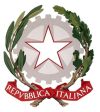 Tribunale di Bolzano - Landesgericht Bozen IL GIUDICE DELL’ESECUZIONE Vista l’istanza di vendita depositata dal creditore procedente_____  ; Rilevato che non è presente in atti la seguente necessaria documentazione: (ad es.)titolo esecutivo;precetto;pignoramento e prova dell’avvenuta notifica al debitore,prova del perfezionamento della notifica dell’atto di pignoramento ai sensi dell’art. 140 cpc (con produzione della cartolina di avviso di ricevimento della raccomandata inviata);certificato di residenza della parte esecutata e attestazione delle vane ricerche effettuate dall'ufficiale giudiziario ai fini della validità della notifica effettuata ex art. 143 cpc; gli avvisi ai creditori iscritti ex art. 498 c.p.c. gli avvisi ai compropriatri ex art. 498 c.p.cprova della data di avvenuta consegna da parte dell’ufficiale giudiziario dell’atto di pignoramento per verificare il rispetto dei termini di cui all’art. 557 commi 2 e 3 cpc;visto l’art. 567 cpcinvitail creditore procedente ad integrare la documentazione mancante entro il termine di 60 gg.(Oppure:)rilevato che non sono stati rispettati i termini di cui all’art. 497 cpcall’557 cpcall’art. 567 cpc….Fissa udienza per la dichiarazione di inefficacia del pignoramento e conseguente estinzione del procedimento ai sensi dell’art. 172 dicp.att. cpc.  Bolzano, 						Il Giudice dell’Esecuzione 